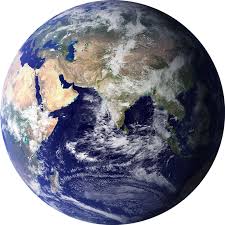 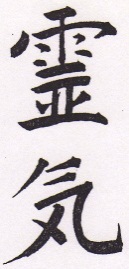 	Géry Cuvelier	Enseignant Reiki PulseCertifie que	Xxxx xxxxxxxxxxA reçu la formation et Peux transmettre ce système                                     2019                              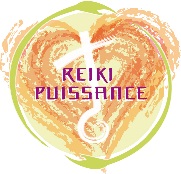 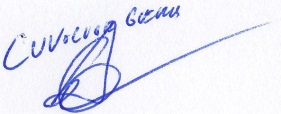 